PONEDJELJAK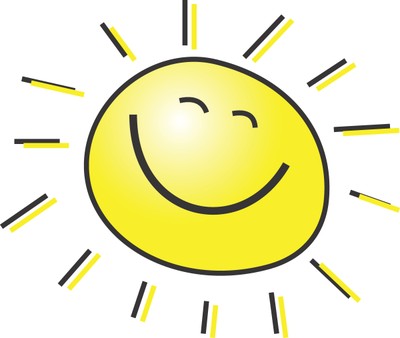 11.00 – 12.3017.30 – 19.00IGRODAN i DRUŽENJE S KUĆNIM LJUBIMCEM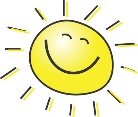 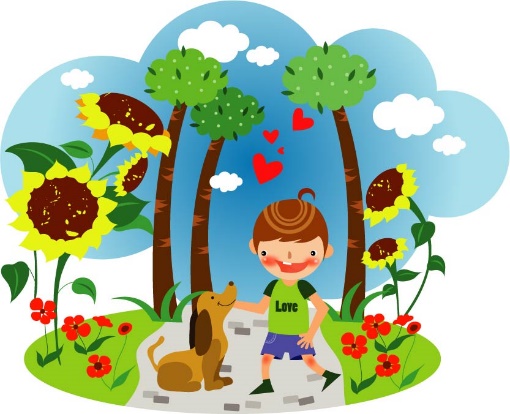 UTORAK 11.00 – 12.30  17.30 - 19.00LIKOVNI KUTIĆ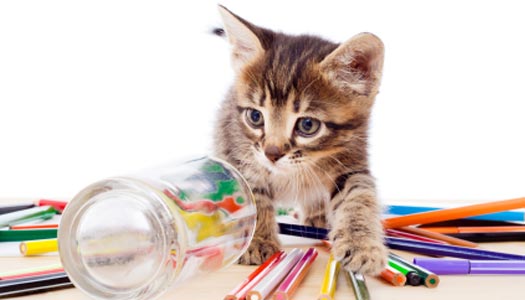 Crtamo, slikamo, recikliramo, kreiramo…SRIJEDA11.00 – 12.3017.30- 19.00VRIJEME ZA PRIČUMaštaonica i pričaonica   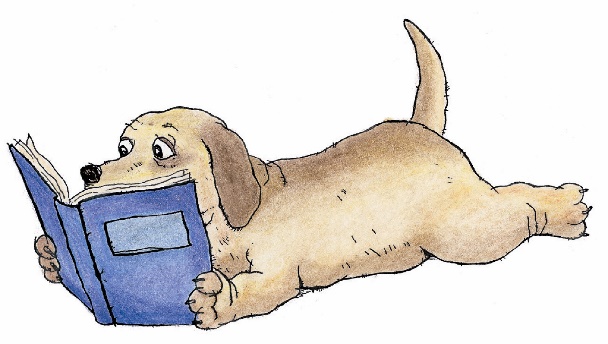 ČETVRTAK 11.00 – 12.3017.30 - 19.00Info –četvrtak Mali potrošači+Čitateljski klub mladih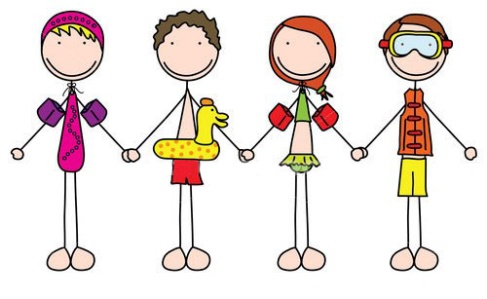   PETAK    11.00 – 12.30   17.30 – 19.00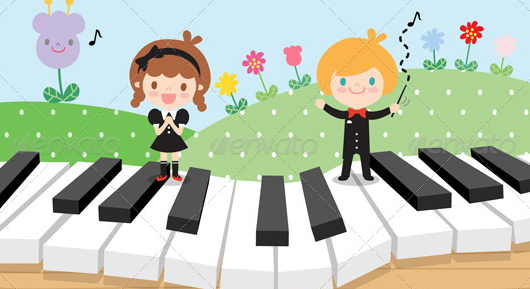   FILM, GLAZBA, PLES          Talent show…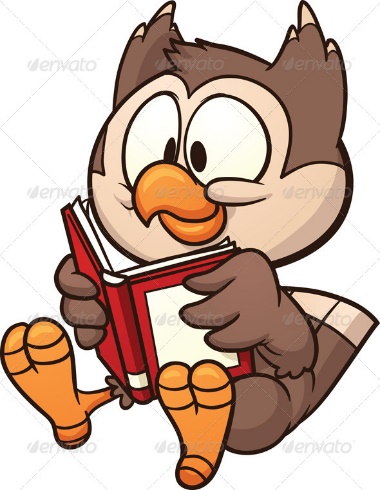 U IGRAONICI  ODJELA  ZA RAD S DJECOM I MLADIMA Osim planiranih aktivnosti   na Odjelu za rad s djecom i mladima možete:posuditi najnovije naslove slikovnica, knjiga prelistavati časopisečitati zanimljive knjige besplatno surfati Internetom družiti se s prijateljima i još puno toga…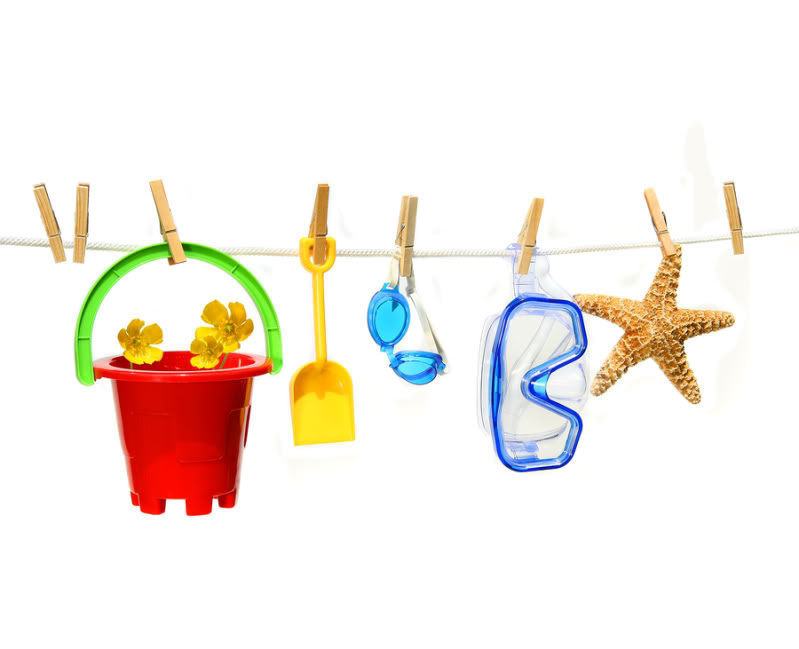 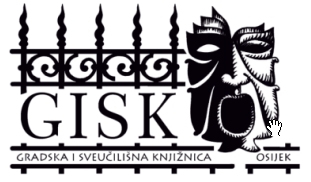       PROGRAM RADA za SRPANJ2017. godine 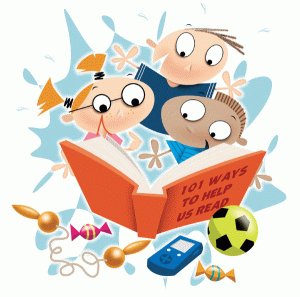 „S KNJIGOM OKO SVIJETA!“        03.-04. srpnja 2017     ČUVARI  PRIČA  Festival slikovnice-Vilinska   prašina   uz prijave Sveučilište Josipa Juriia Strossmayera u OsijekuGRADSKA I SVEUČILIŠNA KNJIŽNICA OSIJEKHR   -  31000 OSIJEK,tel.**385(031)211-218,fax **385(031) 211-218OIB: 46627536930e-mail: gisko@gskos.hrWWW: http://www.gskos.hr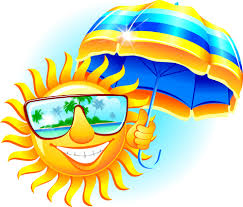 